Дидактическая игра: «Чудесные резиночки» Якушева Марина Геннадьевна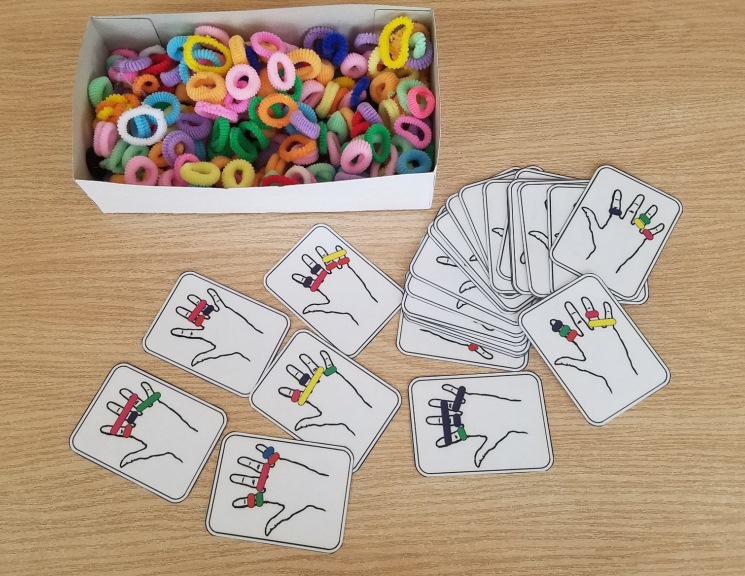 Цель игры:в процессе игры развивается логическое мышление,наблюдательность,внимание,память,совершенствуется мелкая моторика,скорость реакции, а самым маленьким игрокам игра помогает закрепить знание цветов и навыки счета.Количество игроков – от 2 до 6.Подготовка к игре:Чтобы начать игру, сложите карточки в стопку. Положите посередине молоток или звонок так, чтобы все могли до него дотянуться, высыпьте рядом резинки, перемешав цвета. Перетасуйте все карты и разместите их, «рубашками» кверху, с другой стороны от молотка или звонка.Дидактическая игра: «Найди соседей числа»Якушева Марина Геннадьевна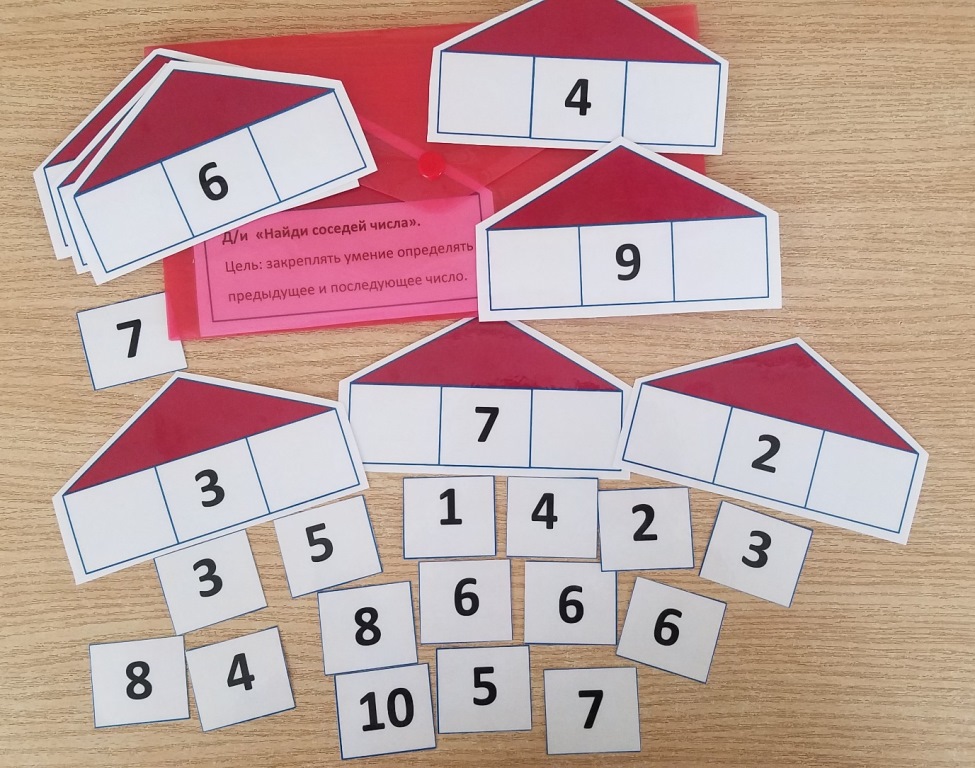 Цель игры:Закреплять умение называть предыдущее, последующее и пропущенное число, обозначенное цифрой.Ход игры:Воспитатель раскладывает карточки с числовыми домиками и предлагает детям определить соседей этих чисел, найти соответствующие карточки и вставить их в пустые окошки. Воспитатель выясняет: «Какие числа стали соседями числа два? Какое число предыдущее (последующее) к числу два (Дети обосновывают свой ответ.)